    Совет депутатов МО «Казахское сельское поселение»Девятая очередная сессия 4-ого созыва Совета депутатовМО «Казахское сельское поселение»Решениеот 22.06.2016г.                                     с.Жана-Аул                                      № 9Принять Устав МО «Казахское сельское поселение» в новой редакции согласно приложению к настоящему решению.Утвердить перечень имущества МО «Казахское сельское поселение», подлежащих передаче в муниципальную собственность МКОУ «Жана-Аульская СОШ» согласно приложений №1 и Соглашение №3.Устав МО «Казахское сельское поселение» принятый от 23.11.2007 г. № 19.2 и Устав МО «Казахское сельское поселение» принятый от 08.06.2015г. № 3-1 считать утратившимся силу, в связи с принятием Устава МО «Казахское сельское поселение» в новой редакций  соответствие с требованием ФЗ РФ.Настоящее решение вступает в силу с момента его решения.Глава МО «Казахское сельское поселение»                             Т.А.ИбраимовПредседатель Совета депутатовМО «Казахское сельское поселение»                                         Е.Б.Едильбаев     Совет депутатов МО «Казахского сельского поселения»Девятая очередная сессия 4-ого созыва Совета депутатовМО «Казахское сельское поселение»Решениеот 22.06.2016г.                                     с.Жана-Аул                                      № 9-1О принятии Устава МО «Казахское сельское поселение» в новой редакции Руководствуясь пунктом 1 части 10 статьи 35, частью 3 статьи 44 Федерального закона от 06.10.2003 № 131-ФЗ «Об общих принципах организации местного самоуправления в Российской Федерации», Совет депутатов МО «Казахское сельское поселение»:РЕШИЛ:1. Принять Устав МО «Казахское сельское поселение» в новой редакции согласно приложению к настоящему решению.2. Главе МО «Казахское сельское поселение» в порядке, установленном Федеральным законом от 21 июля 2005 года № 97-ФЗ «О государственной регистрации уставов муниципальных образований», представить настоящее решение на государственную регистрацию в течение 15 дней со дня принятия настоящего Решения в Управление Министерства юстиции Российской Федерации по Республике Алтай.3. Принятый настоящим решением Устав МО «Казахское сельское поселение», пройдя  государственную регистрацию, вступает в силу со дня его официального обнародования на информационном стенде администрации сельского поселения, информационном стенде в селе Жана-Аул.4. Контроль за исполнением настоящего решения оставляю за собой.Данное решение опубликовать (обнародовать)  в газету «Чуйские зори».Глава МО «Казахское сельское поселение»                             Т.А.ИбраимовПредседатель Совета депутатовМО «Казахское сельское поселение»                                         Е.Б.Едильбаев     Совет депутатов МО «Казахского сельского поселения»Девятая очередная сессия 4-ого созыва Совета депутатовМО «Казахское сельское поселение»Решениеот 22.06.2016г.                                     с.Жана-Аул                                      № 9-2  Об утверждение перечень имущества МО «Казахское сельское поселение», подлежащих передаче в муниципальную собственность МКОУ  «Жана-Аульская СОШ»Руководствуясь подп.5 п.10 ст. 35 Федерального закона от 06.10.2003 № 131-ФЗ «Об общих принципах организации местного самоуправления в Российской Федерации», ч.2 ст.2 Закона Республики Алтай от 19.12.2014г. № 88-РЗ «О порядке разграничения имущества, находящегося в муниципальной собственности, между муниципальными образованиями в Республике Алтай», п.2 ч.1. ст.3 Закона Республики Алтай от 19.12.2014г. № 88-РЗ «О порядке разграничения имущества, находящегося в муниципальной собственности, между муниципальными образованиями в Республике Алтай» Совет депутатов МО «Казахское сельское поселение»:РЕШИЛ:Утвердить перечень имущества МО «Казахское сельское поселение», подлежащих передаче в муниципальную собственность МКОУ  «Жана-Аульская СОШ» согласно приложений № 1 и Соглашение №3.Решение Совета депутатов от 17.05.2016 № 8-3.1 «Об утверждение перечень имущества МО «Казахское сельское поселение», подлежащих передаче в муниципальную собственность МКОУ  «Жана-Аульская СОШ» считать утратившимся силу.Настоящее решение вступает в силу с момента его решения.Глава МО «Казахское сельское поселение»                             Т.А.ИбраимовПредседатель Совета депутатовМО «Казахское сельское поселение»                                         Е.Б.Едильбаев     Совет депутатов МО «Казахского сельского поселения»Девятая очередная сессия 4-ого созыва Совета депутатовМО «Казахское сельское поселение»Решениеот 22.06.2016г.                                     с.Жана-Аул                                      № 9-3Устав МО «Казахское сельское поселение» принятый от 23.11.2007 г. № 19.2 и Устав МО «Казахское сельское поселение» принятый от 08.06.2015г. № 3-1 считать утратившимся силу, в связи с принятием Устава МО «Казахское сельское поселение» в новой редакций  соответствие с требованием ФЗ РФ.Глава МО «Казахское сельское поселение»                             Т.А.ИбраимовПредседатель Совета депутатовМО «Казахское сельское поселение»                                         Е.Б.Едильбаев      РЕСПУБЛИКА АЛТАЙМУНИЦИПАЛЬНОЕ ОБРАЗОВАНИЕ КАЗАХСКОЕ СЕЛЬСКОЕ ПОСЕЛЕНИЕ                  649785 с. Жана-Аул        ул. Абая, 12       тел. 22-2-66      РЕСПУБЛИКА АЛТАЙМУНИЦИПАЛЬНОЕ ОБРАЗОВАНИЕ КАЗАХСКОЕ СЕЛЬСКОЕ ПОСЕЛЕНИЕ                  649785 с. Жана-Аул        ул. Абая, 12       тел. 22-2-66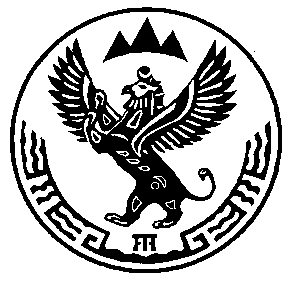 АЛТАЙ РЕСПУБЛИКА МУНИЦИПАЛ ТÖЗÖЛМÖКАЗАХСКОЕ СЕЛЬСКОЕ  ПОСЕЛЕНИЕ     649785 Жана-Аул  j.    Абая  ором, 12    тел.22-2-66      РЕСПУБЛИКА АЛТАЙМУНИЦИПАЛЬНОЕ ОБРАЗОВАНИЕ КАЗАХСКОЕ СЕЛЬСКОЕ ПОСЕЛЕНИЕ                  649785 с. Жана-Аул        ул. Абая, 12       тел. 22-2-66      РЕСПУБЛИКА АЛТАЙМУНИЦИПАЛЬНОЕ ОБРАЗОВАНИЕ КАЗАХСКОЕ СЕЛЬСКОЕ ПОСЕЛЕНИЕ                  649785 с. Жана-Аул        ул. Абая, 12       тел. 22-2-66АЛТАЙ РЕСПУБЛИКА МУНИЦИПАЛ ТÖЗÖЛМÖКАЗАХСКОЕ СЕЛЬСКОЕ  ПОСЕЛЕНИЕ     649785 Жана-Аул  j.    Абая  ором, 12    тел.22-2-66      РЕСПУБЛИКА АЛТАЙМУНИЦИПАЛЬНОЕ ОБРАЗОВАНИЕ КАЗАХСКОЕ СЕЛЬСКОЕ ПОСЕЛЕНИЕ                  649785 с. Жана-Аул        ул. Абая, 12       тел. 22-2-66      РЕСПУБЛИКА АЛТАЙМУНИЦИПАЛЬНОЕ ОБРАЗОВАНИЕ КАЗАХСКОЕ СЕЛЬСКОЕ ПОСЕЛЕНИЕ                  649785 с. Жана-Аул        ул. Абая, 12       тел. 22-2-66АЛТАЙ РЕСПУБЛИКА МУНИЦИПАЛ ТÖЗÖЛМÖКАЗАХСКОЕ СЕЛЬСКОЕ  ПОСЕЛЕНИЕ     649785 Жана-Аул  j.    Абая  ором, 12    тел.22-2-66      РЕСПУБЛИКА АЛТАЙМУНИЦИПАЛЬНОЕ ОБРАЗОВАНИЕ КАЗАХСКОЕ СЕЛЬСКОЕ ПОСЕЛЕНИЕ                  649785 с. Жана-Аул        ул. Абая, 12       тел. 22-2-66      РЕСПУБЛИКА АЛТАЙМУНИЦИПАЛЬНОЕ ОБРАЗОВАНИЕ КАЗАХСКОЕ СЕЛЬСКОЕ ПОСЕЛЕНИЕ                  649785 с. Жана-Аул        ул. Абая, 12       тел. 22-2-66АЛТАЙ РЕСПУБЛИКА МУНИЦИПАЛ ТÖЗÖЛМÖКАЗАХСКОЕ СЕЛЬСКОЕ  ПОСЕЛЕНИЕ     649785 Жана-Аул  j.    Абая  ором, 12    тел.22-2-66